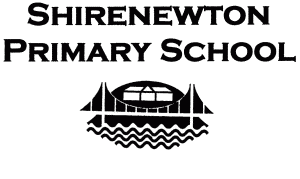 HEALTHY SCHOOL AGENDA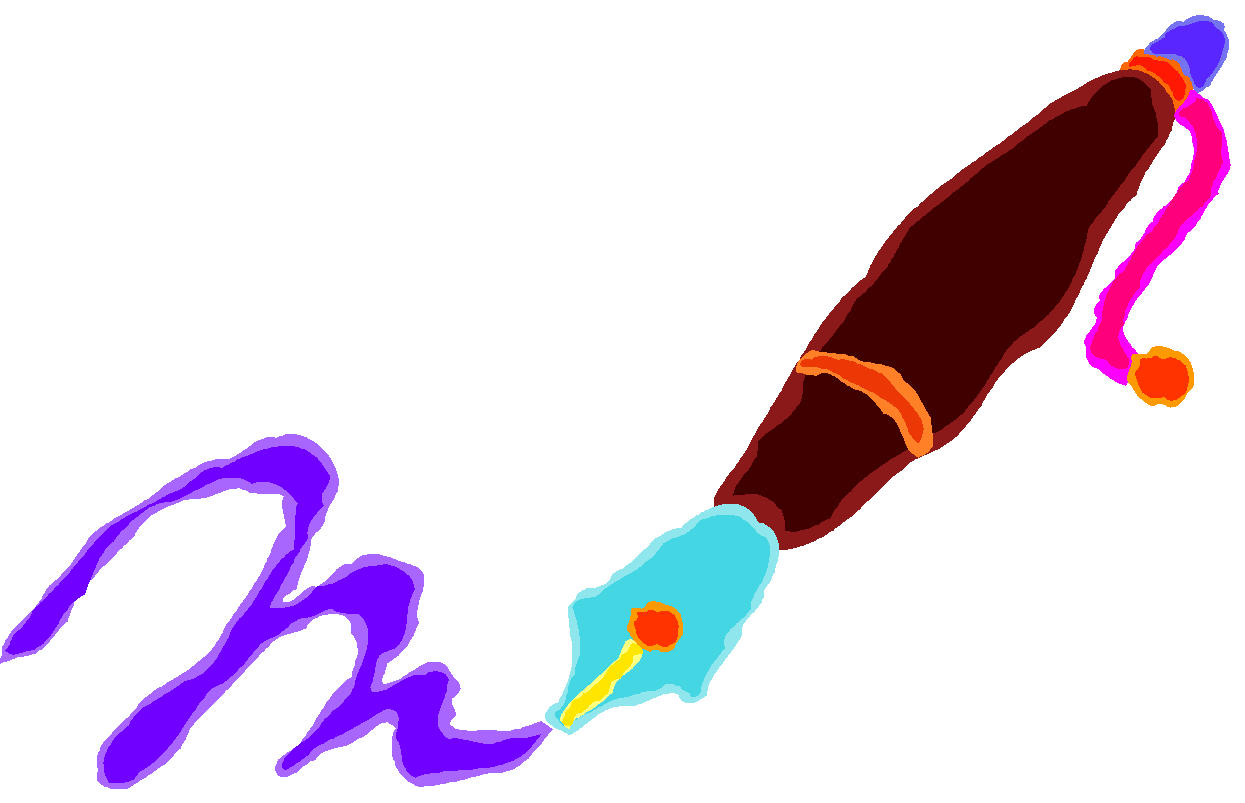 AGENDA/MINUTES/ACTIONSPresent: Betsy R, Finley, Amelie C, Daniel, Amelie, Zak, Miley, Isabelle, Annie, HugoChaired by: Miss WhyteApologies: Henry G, Isla, Agenda:Elect chairpersons and secretaryAnti bullying weekSuggestions 15-19th November Elected members As some children absent will look at appinting next week. Isabelle & Miley expressed why they would like to be secretary.Anti bullying weekThe theme for Anti-Bullying Week 2021 is: One Kind Word.Anti-Bullying Week will take place 15 - 19 November 2021.Children discussed what we could do, they suggested Y4-6 join the live lesson Monday, 15 November at 11:00 https://www.bbc.co.uk/teach/live-lessons/anti-bullying-week-live-lesson/z2y6xbk (or watch back at a later time in the week if not possible)Amelie said that during the week a person that is noted to use ‘one kind word’ often will get a certificate from the class teacher. Isabelle said that all children and teachers should aim (and have a moment a day) to say ‘one kind word’ - healthy school committee children will aim to remind teachers to pause for this moment. It can be in silence or some could be shared e.g. praising another peer or complimenting a peer etcAll year groups to please complete a poster competition (template attached) and have a discussion about kindness/being a good friend (as appropriate) during the week. Can the posters have a positive spin e.g. kindness and being a good friend thank you. Healthy schools will select a winning poster. http://teach.files.bbci.co.uk/livelessons/anti-bullying-week-poster-template.pdf?fbclid=IwAR3VrOu4P5Q4QCBDq0asBlgjkAihk2DS6XEqwoL2ojyPOPLp-Nxr5Y2RNdQ More teacher resources available at https://www.bbc.co.uk/teach/anti-bullying-week-primary-and-secondary-resources/zrq6rj6 SuggestionsAmelie had an idea to promote fruit and vegetables. We discussed how we could monitor this. Amelie suggested keeping count, having a whiteboard or a grid, each child could write down what they had for snack and in their lunchbox/lunch meal. Amelie said about listing the amount, e.g. 6 apple slices.AOB: NoneNext Meeting: voting for committee members and collecting in posters from anti-bullying week and voting for the best poster.9.11.21Meeting Place: CreativeTime:  11.45 - 12.15